ПРОЕКТ ДОГОВОРА № ____на поставку ГСМ (дизельное топливо и неэтилированный бензин марки Регуляр-92) через АЗС с использованием пластиковых картг. Алдан 	      			                                                              «__»________ 2022г.Муниципальное унитарное предприятие Алданского района «Алданские пассажирские перевозки», именуемое в дальнейшем «Заказчик», в лице Генерального директора Михайленко Владимира Александровича, действующего на основании Устава, с одной стороны, и ________ именуемое в дальнейшем «Поставщик» в лице ________________, действующего на основании ___________, с другой стороны, на основании __________________ заключили настоящий Договор о нижеследующем:ТЕРМИНЫ,  ИСПОЛЬЗУЕМЫЕ В ДОГОВОРЕ1.1 Оборудование - система специальных технических и программных средств, установленная на АЗС «Поставщика», обеспечивающая процесс учета отпуска дизельного топлива Заказчику (его представителям) посредством пластиковых карт со встроенной микросхемой (далее по тексту - пластиковая карта).1.2 Пластиковая карта - техническое средство учета отпуска дизельного топлива (далее Товар) на АЗС, представляющее собой носитель информации, подтверждающий право его держателя на получение оплаченных дизельного топлива. Пластиковая карта эмитируется от имени Заказчика. Пластиковая карта не является платежным средством.1.3 Держатель пластиковой карты - физическое лицо (представитель Заказчика) имеющее право производить выборку товаров на АЗС Поставщика в рамках настоящего Договора. Действия держателя пластиковой карты в целях настоящего Договора признаются действиями Заказчика.1.4 Действительная пластиковая карта - разрешенная к использованию пластиковая карта с не истекшим сроком действия.1.5 Терминальный чек - документ, выдаваемый оператором АЗС держателю пластиковой карты при  заправке  автотранспортного  средства.1.6 Электронная система учета – программно-технический комплекс Поставщика, позволяющий учитывать оплату топлива и информацию, связанную с получением товара по пластиковым картам на АЗС. 1.7. Счет Заказчика – аналитический счет Заказчик в Системе, используемый для учета денежных средств и количества отпущенного Заказчику Товара.ПРЕДМЕТ ДОГОВОРА Поставщик обязуется передать в собственность ГСМ (дизельное топливо и неэтилированный бензин марки Регуляр-92) (далее-Товар) через АЗС с использованием пластиковых карт, в количестве и соответствующий  качественным характеристикам, указанным в техническом задании Приложение №1 к настоящему Договору,  а Заказчик принять Товар и оплатить его стоимость в порядке и сроки, установленные настоящим Договором. Товар соответствует ГОСТ Р 52368-2005, ГОСТ 32513-2013 техническому регламенту Таможенного союза "О требованиях к автомобильному и авиационному бензину, дизельному и судовому топливу, для реактивных двигателей и топочному мазуту" (ТР ТС 013/2011), требованиям экологической безопасности, установленным на территории РФ и подтверждается сертификатом соответствия, паспортом качества, выданным заводом изготовителя.3. ЦЕНА ДОГОВОРА И ПОРЯДОК РАСЧЕТОВ	3.1. Максимальное значение цены договора (ЦКmax) определено в ходе проведения электронного аукциона и составляет _______________рублей 00 копеек, в том числе НДС 20 % и включает в себя стоимость товара, транспортные расходы на доставку товара, погрузочно-разгрузочные работы, страхование, уплату таможенных пошлин, налогов, сборов и других обязательных платежей в соответствии с законодательством Российской Федерации, стоимость выпуска и обслуживания выданных Заказчику заправочных карт, а также иные расходы, которые должен нести Поставщик в связи с исполнением обязательств по ДоговоруОкончательная цена настоящего договора определяется суммой всех поставок Товара, указанных в товарных накладных/УПД за весь период поставки, что подтверждается первичными бухгалтерскими документами.	Отпуск Товара Заказчику осуществляется по ценам, действующим на АЗС на момент отпуска Товара, но не более максимальной цены за 1 литр топлива, указанный в Приложении  №  1 к Договору,  с учетом установленной Поставщиком скидки. Размер предоставляемой скидки не зависит от количества приобретенного Заказчиком Товара и является фиксированной на период действия настоящего договора.3.2. Цена договора, определяется по формуле:, где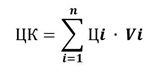 ЦК – цена договора, определённая с использование настоящей формулы, которая не может превышать максимальное значение цены договора (ЦК ⩽ ЦКmax);Цi – отпускная цена Поставщика за единицу поставляемого Товара в месяце (периоде) поставки, указываемая Поставщиком в товарной накладной (универсальном передаточном документе (далее – УПД); Vi –объём поставляемого Товара в месяце (периоде) поставки;i – начальное значение (индекс суммирования), который равен значению суммируемых величин (Цi ∙ Vi) за 1 месяц поставки Товара;n – конечное значение (диапазон суммирования), которое равно значению суммируемых величин, используемых при расчёте.3.3. Максимальная цена Договора является твердой на протяжении всего срока действия Договора и изменению не подлежит за исключением случая, когда цена Договора может быть уменьшена либо увеличена по соглашению Сторон при уменьшении или увеличении на десять процентов предусмотренного Договором объема Товара и/или цены за единицу Товара. 3.4. Заказчик  производит оплату стоимости Товара в порядке предварительной оплаты, путем перечисления денежных средств на расчетный счет Поставщика, указанный в настоящем договоре. Периодичность внесения и сумма денежных средств, перечисляемая Заказчиком в порядке предварительной оплаты стоимости Товара, определяется Заказчиком самостоятельно.3.5. При перечислении денежных средств Поставщику Заказчик указывает в платёжных поручениях номер и дату настоящего договора.3.6. Датой оплаты считается дата списания денежных средств с расчётного счёта Заказчика. 3.7. Расчетным периодом по настоящему договору является один календарный месяц.4. ПРАВА И ОБЯЗАННОСТИ СТОРОН     4.1. Поставщик обязуется:4.1.1. За счет собственных средств подготовить и передать Заказчику пластиковые карты в количестве, указанном в заявке на изготовление Карт Заказчика в течение 2-х рабочих дней с момента получения заявки. Передача пластиковых карт производится Заказчику по Акту приёма-передачи и на основании доверенности в течение 2-х рабочих дней с даты его подписания.4.1.2. Обеспечить бесперебойный ежедневный (круглосуточный) отпуск Товара, Заказчику при предъявлении пластиковой карты на АЗС, в соответствии с условиями настоящего Договора. Количество Товара при ежедневом отпуске определяется потребностью и наличием денежных средств на счете Заказчика.4.1.3. Обеспечить передачу терминальных чеков держателям карт по факту отпуска Товаров. 4.1.4. Вести учет денежных средств, полученных от Заказчика, а также вида, марки, количества отпущенных Товаров, действующих цен на товары, а также суммарной стоимости отпущенных товаров.4.1.5. В течение 24 часов с момента получения уведомления об утрате Пластиковой карты Заказчика принять меры к блокировке операций по Пластиковой карте с номером, указанным в уведомлении Заказчика.4.1.6. Информировать Заказчика об остатке его средств на лицевом счете Поставщика, по мере поступления запроса от Заказчика.4.1.7. В срок до 7 (седьмого) числа месяца, следующего за отчетным оформлять и направлять в адрес Заказчика товарные накладные, счета-фактуры и/или УПД на Товар (далее – совместно именуются отчетные документы).4.1.8. В случае расторжения настоящего Договора вернуть денежные средства  Заказчику в пределах сумм остатка на лицевом счёте Заказчика оплаченного и неиспользованного им в течение 10  (Десяти) дней, с даты расторжения договора. 4.2.	Поставщик имеет право:4.2.1. Самостоятельно определять технологию работы пластиковых карт, вносить корректировки в Правила использования пластиковых карт и направленные на повышение безопасности и технологичности работы карт.  4.2.2. Предварительно уведомив Заказчика, внести изменения и дополнения в Правила использования пластиковых карт (Приложение № 3 к настоящему Договору), в случае если изменения и дополнения не изменяют условия настоящего Договора.4.2.3. Приостановить отпуск Товара в следующих случаях:если техническое состояние Карты не позволяет осуществить передачу по ней Товаров, если остатка денежных средств недостаточно для оплаты за Товар. 4.3. Заказчик имеет право:4.3.1. Получать оплаченный им Товар по пластиковым картам на АЗС, указанным в Приложении № 2 к настоящему Договору без предварительного согласования с Поставщиком. 4.3.2. При некачественном изготовлении  пластиковой карты требовать от Поставщика  устранения недостатков.4.3.3. Заказывать в рамках настоящего Договора дополнительные карты в зависимости от своих потребностей, что оформляется новой заявкой и актом приема-передачи подготовленных пластиковых карт.4.3.4. Ежемесячно получать от Поставщика счет-фактуры и/или УПД, товарные накладные выписки об операциях.4.3.5. Отказаться от приемки Товара в случаях, предусмотренных Договором и законодательством Российской Федерации, в том числе в случае обнаружения неустранимых недостатков.4.3.6. Требовать передачи недопоставленного Товара при недопоставке.4.3.7. Отказаться от принятия Товара, несоответствующего требованиям настоящего договора.4.3.8. Пользоваться иными правами, установленными Договором и законодательством Российской Федерации.4.4.  Заказчик обязуется:4.4.1. В заявке на получение пластиковых карт указывать полные и достоверные сведения.4.4.2. Контролировать остатки Товара на своем счете.4.4.3. Использовать пластиковые карты исключительно в соответствии с условиями, предусмотренными настоящим Договором и Правилами пользования пластиковыми картами, действующими у Поставщика, в соответствии с приложением № 3. 4.4.4.  Передавать  пластиковые карты своим представителям, имеющим полномочия на получение Товара на АЗС;4.4.5. Ознакомить Держателей пластиковых карт с Правилами пользования картой, действующих у Поставщика. Обеспечить неукоснительное выполнение Держателями  пластиковых карт Правил пользования пластиковой картой.4.4.6. В случае хищения, утраты пластиковых карт немедленно сообщить об этом Поставщику.         4.4.7.  Своевременно осуществлять перечисление денежных средств на расчетный счет Поставщика в течение срока действия настоящего Договора в размере, необходимом для оплаты приобретаемого Товара.УСЛОВИЯ И ПОРЯДОК ПОСТАВКИ ТОВАРОВ       5.1. Срок поставки  Товара:  с даты заключения Договора по 31 декабря 2023г.5.2. Место поставки Товара: Республика Саха (Якутия) Алданский район г. Томмот, г.Алдан автозаправочные станции Поставщика. Перечень АЗС Поставщика, участвующих в обслуживании Заказчика, указан в Приложении № 2 к настоящему Договору.5.3. Поставка Товара производится путем выборки Товара Держателем карт на АЗС с использованием учетных терминалов для идентификации владельца карты. Поставщик предоставляет Заказчику возможность выборки Товара с даты получения карт Заказчиком. Дата поставки – дата, указанная в Терминальном чеке.5.4. Право собственности на Товар переходит от Поставщика к Заказчику в момент его фактического получения на АЗС, то есть в момент заправки автотранспорта Заказчика на основании предъявленной Держателем пластиковой карты. 5.5. В случае, если на момент окончания срока действия договора не выбран весь заявленный объем Товара, договор прекращает свое действие и у Сторон не возникает обязанностей по выборке оставшегося объема Товара и его оплате.ОТВЕТСТВЕННОСТЬ СТОРОН6.1. За неисполнение или ненадлежащее исполнение своих обязательств по настоящему Договору стороны несут ответственность в соответствии с действующим законодательством Российской Федерации.6.2. Поставщик не несет ответственности перед Заказчиком в случае несанкционированного использования пластиковых карт третьими лицами.   6.3.   При несоблюдении, предусмотренных настоящим договором условиях о количестве поставляемого Товара и сроков поставки Поставщик уплачивает Заказчику неустойку в размере 0,1 (ноль целых и одна десятая) процента от цены не поставленного в срок Товара за каждый день просрочки до полного исполнения обязательств.   6.4. Неустойка или иные штрафные санкции за неисполнение (ненадлежащее исполнение) Заказчиком обязательств по внесению предварительной оплаты не устанавливаются.   6.5. Поставщик несет ответственность за качество поставляемого Товара в соответствии с действующим законодательством Российской  Федерации, а также за недопоставку Товара.СРОК ДЕЙСТВИЯ ДОГОВОРА7.1. Настоящий договор вступает в силу с момента подписания и действует до 31.12.2022г. - в части поставки товара, в части взаиморасчетов - до полного исполнения обязательств. 7.2. Расторжение настоящего Договора допускается по соглашению Сторон или решению суда по основаниям, предусмотренным законодательством Российской Федерации.7.3.  Заказчик вправе в одностороннем порядке расторгнуть договор, письменно уведомив об этом Поставщика не менее чем за 14 (Четырнадцать) календарных дней. В случае расторжения договора стороны в течение 10 (десяти) рабочих дней с момента расторжения проводят сверку взаимных обязательств, оформляемую актом сверки, и проводят окончательные взаиморасчеты.8. ФОРС-МАЖОР        8.1. Стороны освобождаются от ответственности за частичное или полное неисполнение обязательств по настоящему Договору, если таковые явились следствием действия обстоятельств непреодолимой силы, возникших после заключения настоящего Договора, а также объективно препятствующих полному или частичному выполнению сторонами своих обязательств по настоящему Договору, включая, но, не ограничиваясь перечисленным: войны, военные действия любого характера, блокады, забастовки, землетрясения, наводнения, пожары и другие стихийные бедствия, а также запрет компетентных государственных органов на действия Сторон. Срок исполнения сторонами Договорных обязательств соразмерно отодвигается на время действия таких обстоятельств. 8.2. Сторона, для которой создалась невозможность исполнения обязательств по Договору в силу вышеуказанных причин, должна без промедления письменно известить об этом другую сторону в течение 3 (Трех) дней с момента наступления таких обстоятельств. Доказательством указанных в извещении фактов должны служить документы, выдаваемые компетентными государственными органами. Не извещение или несвоевременное извещение другой Стороны согласно пункту влечет за собой утрату права ссылаться на эти обстоятельства.9. ОБЕСПЕЧЕНИЕ ИСПОЛНЕНИЯ ДОГОВОРА.9.1. В целях обеспечения исполнения обязательств Поставщика по настоящему договору Поставщик представляет Заказчику обеспечение исполнения договора.Поставщик предоставляет обеспечение исполнения настоящего договора на сумму 1 324 634,30 рублей, что составляет 3 % от начальной (максимальной) цены договора.9.2. Исполнение договора может обеспечиваться предоставлением банковской гарантии или внесением денежных средств на счет, указанный в Разделе 12 Договора, на котором в соответствии с законодательством Российской Федерации учитываются операции со средствами, поступающими заказчику. Способ обеспечения исполнения договора определяется участником закупки, с которым заключается договор, самостоятельно.9.3. Обеспечение исполнения настоящего договора будет возвращено Поставщику при условии надлежащего исполнения им всех своих обязательств по настоящему договору в течение пяти календарных дней со дня окончания поставки. Обеспечение будет возвращено на банковский счет, указанный Поставщиком.9.4. В ходе исполнения договора Поставщик вправе предоставить Заказчику обеспечение исполнения договора, уменьшенное на размер выполненных обязательств, предусмотренных договором, взамен ранее предоставленного обеспечения исполнения договора. При этом может быть изменен способ обеспечения исполнения договора.9.5. Заказчик в качестве обеспечения заявок, исполнения договора, гарантийных обязательств принимает банковские гарантии (в том числе (и далее по тексту) независимые гарантии), выданные банками, включенными в перечень банков, которые вправе выдавать банковские гарантии для обеспечения заявок и соответствующих требованиям, установленным частями 1 и 1.1 статьи 45 Федерального закона № 44-ФЗ, размещенный на официальном сайте федерального органа исполнительной власти по регулированию контрактной системы в сфере закупок в информационно-телекоммуникационной сети «Интернет».9.6. Банковская гарантия, предоставляемая в качестве обеспечения заявки, исполнения договора, гарантийных обязательств должна быть безотзывной и должна содержать:1) сумму банковской гарантии, подлежащую уплате гарантом Заказчику в случае ненадлежащего исполнения обязательств принципалом;2) перечень обязательств принципала, надлежащее исполнение которых обеспечивается банковской гарантией: банковская гарантия должна обеспечивать по настоящему договору все обязательства Поставщика, в том, числе исполнение обязательств Поставщика по уплате неустоек (пеней, штрафов), предусмотренных Договором;3) указание на обязанность гаранта уплатить Заказчику неустойку в размере одной десятой процента суммы, подлежащей уплате, за каждый день просрочки;4) условие, согласно которому обязательства гаранта по банковской гарантии считаются исполненными с момента поступления денежных средств на счет Заказчика;5) условие о сроке действия банковской гарантии (срок действия банковской гарантии, предоставленной в качестве обеспечения заявки, должен составлять не менее чем два месяца с даты окончания срока подачи заявок);5.1) условие о сроке действия банковской гарантии (срок действия банковской гарантии, предоставленной в качестве обеспечения договора, должен превышать срок действия договора не менее чем на один месяц, в случае, если договором предусматривается поставка товара с последующей отсрочкой (рассрочкой) платежа Заказчика, срок действия банковской гарантии должен превышать срок поставки товара не менее чем на один месяц);6) отлагательное условие о том, что договор предоставления банковской гарантии заключается по обязательствам участника закупки, которые возникнут из договора при его заключении;7) условие о праве Заказчика в случае уклонения или отказа участника закупки заключить договор, представлять на бумажном носителе или в форме электронного документа требование об уплате денежной суммы по банковской гарантии, предоставленной в качестве обеспечения заявки, в размере обеспечения заявки, установленном в извещении об осуществлении конкурентной закупки, документации о конкурентной закупке;8) условие о праве Заказчика по передаче права требования по банковской гарантии при перемене Заказчика в случаях, предусмотренных законодательством Российской Федерации, с предварительным извещением об этом гаранта. 10. ЗАКЛЮЧИТЕЛЬНЫЕ УСЛОВИЯ        10.1. Во всем остальном, что не предусмотрено настоящим Договором, Стороны руководствуются  действующим законодательством Российской Федерации.          10.2. Все приложения к настоящему Договору являются его неотъемлемой частью. 	 10.3. Любые изменения и дополнения к настоящему Договору имеют силу только в том случае, если они оформлены в письменном виде и подписаны обеими сторонами.10.4. Все споры, возникающие при исполнении настоящего Договора, разрешаются сторонами путем переговоров, при этом претензионный порядок досудебного урегулирования споров из Договора является для Сторон обязательным.Претензии подписываются уполномоченными на то лицами и направляются нарочно, либо ценным письмом с описью вложения и уведомлением о вручении по адресу местонахождения Стороны, указанному в Договоре. Направление Сторонами претензий иным способом не допускается. Срок рассмотрения претензии составляет 10 (Десять) календарных дней со дня его получения адресатом.         10.5. В случае невозможности урегулирования путем переговоров, споры и разногласия, вытекающие из Договора или в связи с ним, подлежат рассмотрению в Арбитражном суде Республики Саха (Якутия).         10.6. Настоящий Договор, его приложения, возможные дополнения и изменения к нему, направленные посредством электронной почты в отсканированном виде либо посредством факсимильной связи, будут иметь обязательную юридическую силу до момента получения оригиналов соответствующих документов.         10.7. Стороны обязуются сообщать друг другу об изменении своих юридических адресов и банковских реквизитов в течение 5 (пяти) рабочих дней со дня принятия решения. 	10.8. Настоящий Договор составлен и подписан в двух подлинных идентичных экземплярах, имеющих равную юридическую силу, по одному для каждой из Сторон.11. ПРИЛОЖЕНИЯ.11.1. Техническое задание (Приложение № 1).11.2. Перечень АЗС Поставщика (Приложение №2).11.3. Правила пользования пластиковыми картами (Приложение №3)12. АДРЕСА И РЕКВИЗИТЫ СТОРОН12.1. Заказчик						12.2. Поставщик Приложение № 1к Договору № _________ на поставку ГСМ (дизельное топливо и неэтилированный бензин марки Регуляр-92) через АЗС с использованием пластиковых карт                                                                                                                от ___ ______________ годаТехническое задание:Требования к количеству Товара:Место поставки: автозаправочные станции Поставщика, находящиеся в Республике Саха (Якутия), Алданский район (обязательное наличие не менее 1 АЗС в г. Томмот, г. Алдан)Способ и условия поставки: Отпуск Товара осуществляется ежедневно и круглосуточно, с использованием литровых пластиковых карт на АЗС поставщика. Цена пластиковых карт и обслуживание пластиковыми карточками входит в цену договора. Поставка Товара производится Поставщиком с составлением и подписанием документов, подтверждающих исполнение договора Поставщиком, в соответствии с условиями договора. В случае, если на момент окончания срока действия договора, заключенного по результатам размещения открытого запроса цен, не выбран весь заявленный объем Товара, договор прекращает свое действие и у Сторон не возникает обязанностей по выборке оставшегося объема товаров и его оплате.Сроки поставки: с даты заключения договора по 31.12.2023г.Требования к качеству и безопасности товара: Поставляемый Товар должен соответствовать требованиям, установленным решением Комиссии Таможенного союза от 18.10.2011 № 826 «О принятии технического регламента Таможенного союза «О требованиях к автомобильному и авиационному бензину, дизельному и судовому топливу, топливу для реактивных двигателей и мазуту».Поставляемая продукция по своему качеству должна соответствовать установленным стандартам качества на данный вид продукции, Товар должен соответствовать действующим нормативным документам, подтверждающим безопасность товара. Качество товара должно подтверждаться паспортом (сертификатом) качества. Паспорт (сертификат) качества должен быть подлинным или копией, заверенной подлинной печатью поставщика, печать должна быть хорошо различима и читаема.Поставляемый Товар не должен находиться в залоге, под арестом или иным обременением.Технические, экологические, организационные и иные требования к автозаправочным станциям, участвующим в реализации ГСМ должны соответствовать требованиям, установленным законодательством к эксплуатации АЗС.В случае поставки некачественного топлива, повлекшего нарушение работоспособности транспорта, подтвержденное независимой экспертизой, Поставщик возмещает Заказчику все расходы по восстановлению транспорта.Требования к пластиковым картамПластиковая карта литрового номинала, изготовленная на пластиковом носителе, содержащая обязательные обозначения, определенные степени защиты, предназначенная для проведения учета операций по получению ГСМ;Пластиковая карта должна позволять вести систематизированный учет и контроль заправки автотранспортных средств, получая унифицированные формы отчетности, содержащие сведения о заправках, включая номер карты, дату заправки, название АЗК/АЗС, на которой произведена заправка, количество отпущенных литров;Пластиковая карта должна иметь персональный номер (идентификационный номер);Пластиковая карты на время действия договора должны предоставляться и обслуживаться бесплатно;Предоставление оперативной информации о расходе топлива по той или иной карте по заявке Заказчика, о расходе топлива по предприятию (по всем топливным картам) за отчетный период (месяц) осуществляется способом, определенным Заказчиком (письменно или устно).     М.П.							М.П.Приложение № 2к Договору № _________ на поставку ГСМ (дизельное топливо и неэтилированный бензин марки Регуляр-92)через АЗС с использованием пластиковых карт от ___ ______________ годаПеречень АЗСНаименование Поставщика:     М.П.							М.П. Приложение № 3к Договору № _________ на поставку ГСМ (дизельное топливо и неэтилированный бензин марки Регуляр-92)через АЗС с использованием пластиковых картот ___ ______________ года            Правила пользования пластиковыми картами     М.П.						    М.П.Муниципальное унитарное предприятие Алданского района «Алданские пассажирские перевозки»ИНН 1402014118  КПП 140201001 Адрес: Республика Саха (Якутия), г. Алдан, пер. Металлистов, д. 3Тел/ф: (41145) 3-57-01,3-70-92Р/сч 40702810876270000403 Якутское отделение № 8603 Сбербанк России г. Якутск   К/сч 30101810400000000609  БИК 049805609Эл. почта: apap@inbox.ruГенеральный директор МУП «АПП»____________________В.А. МихайленкоПоставщик_______________ № п/пНаименование ТовараТребования к качеству закупаемой продукцииКол-во Товара,  литровЦенаединицы Товара(в том числе НДС), руб./литрОбщая стоимость Товара (в том числе НДС),рублей1Бензин автомобильный АИ-92
Соответствие качества поставляемого Товара ГОСТ 32513-2013 «Топливо моторное, бензин неэтилированный» и/или ГОСТ Р 54283-2010 «Топлива моторные. Единое обозначение автомобильных бензинов и дизельных топлив, находящихся в обращении на территории Российской Федерации (Издание с Поправкой)»;
- Экологический класс – не ниже К5;Октановое число:
- по исследовательскому методу: не менее 92,0
- по моторному методу: не менее 83,0
-Массовая доля серы: не более 10 мг/кг;  
-Отсутствие механических примесей.Страна происхождения Товара: Россия35 000,003Топливо дизельное 
Тип топлива дизельного – летнее/зимнее/ арктическое
Соответствие качества поставляемого Товара ГОСТ 32511-2013 «Топливо дизельное ЕВРО. Технические условия (с Поправкой, с Изменением №1)» и/или ГОСТ Р 52368-2005
Экологический класс – не ниже К5Сезонность: в зависимости от времени года (сезона), в которое приобретается топливоСтрана происхождения Товара: Россия600 000,00Генеральный директор МУП «АПП»____________________В.А. МихайленкоПоставщик _____________________№Населенный пунктРайонАЗСАдресГенеральный директор МУП «АПП»____________________В.А. МихайленкоПоставщик _____________________Генеральный директор МУП «АПП»____________________В.А. МихайленкоПоставщик _____________________